EL SISTEMA ELÉCTRICO ESPAÑOLRealizar un gráfico con doble barra en Excel para comparar la potencia eléctrica instalada con la producción de energía eléctrica de cada una de las fuentes de energía.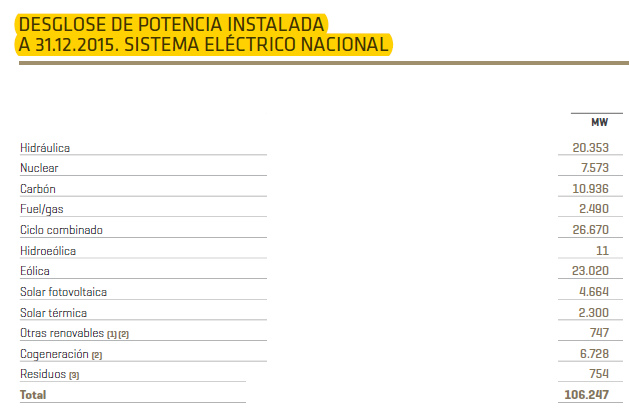 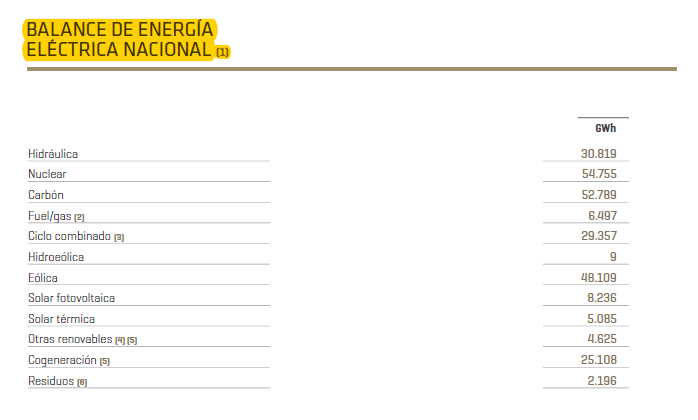 